©Выполнила ученица 6 классаРуководитель: Верхотурова Е.А.,учитель русского языка и литературы МОУ Болтинская СОШ, Рыбинский район, Ярославская обл.Содержание Стр.Введение………………………………………………………………………………… 3Глава I Топонимика как наука о географических названиях...…………….5Глава  II Топонимы родного края………................................................................8Заключение………………………………………………………………….................10Литература……………………………………………………………………………..11Приложения……………………………………………………………………………122.Введение.                                                         «…Родина начинается на пороге твоего дома.                                                                Она огромна и прекрасна. Родина всегда с тобой,                                                                   где бы ты ни жил. И у каждого она одна. Как мама.Мы любим Родину. А любить Родину - значит жить с нею одной жизнью».Ю.ЯковлевГеографические названия окружают нас с детства, с первых лет нашей жизни они повседневно и постоянно входят в наше сознание, начиная с названия города, села, улицы, где находится родной дом. “Невозможно представить себе жизнь современного общества без географических названий, - пишет известный специалист в области топонимики Э. М. Мурзаев. –Они повсеместно и всегда сопровождают наше мышление с раннего детства. Всё на земле имеет свой адрес, и этот адрес начинается с места рождения человека. Родное село, улица, на которой он живёт, город, страна– всё имеет свои имена”. [4]Взгляните на географическую карту, она вся испещрена названиями стран, морей, островов, рек, озёр, городов, сёл. И это только малая часть существующих топонимов. Свои имена имеют и очень мелкие объекты: леса, луга, поля, болота, изгибы и затоны рек, холмы и ямы, балки, части сёл и деревень. Такие названия, как правило, не зафиксированы в географических справочниках и редко встречаются в письменных документах, их хорошо знают лишь местные жители. В каждом селе можно записать, обычно, десятки таких названий. Все географические названия имеют свой смысл. Никакой народ не называл реку, озеро или селение “просто так”, случайным сочетанием звуков. Отсюда вывод напрашивается сам собой: объяснить можно любое, даже самое сложное и, на первый взгляд, непонятное географическое название. За каждым словом стоят удивительные истории, часто легенды, а иногда и курьёзы.Любой человек, хотя бы раз в жизни задавал себе вопросы: «А почему так назвали? От какого слова произошло? Почему именно так, а не иначе названа его родная деревня или город, улица, речка, горы?» и т.д.Я  живу в деревне Свингино Рыбинского  района. Это мой родной край, моя малая 3.Родина, и я её очень люблю. Когда, на уроках русского языка мы изучали имена собственные, я задумалась: «А ведь Свингино – тоже имя собственное! А почему моя деревня так называется, кто дал ей такое имя и когда?»Мне стало интересно, почему топонимы родного края называются так, а не иначе?  Есть ли наука, изучающая названия географических объектов, можно ли их как-то классифицировать.           Цель  работы:  собрать топонимы родного края и изучить историю их происхождения и значение.Задачи работы: Изучить теоретические основы науки топонимики.Изучить топонимы родного края.Дать историческое обоснование топонимам.Сгруппировать топонимы родного края по признакам.Развивать у учащихся интерес к историческому прошлому своего народа.Актуальностьи выбор темы  определены следующими факторами:Во – первых,  в настоящее время все больше растет интерес к истории родного края, организуются краеведческие конференции, и мне тоже захотелось примкнуть к этому движению.Во – вторых, каждый человек должен знать о своих «корнях», о том месте, где он родился и живёт. Так он будет увереннее себя чувствовать в настоящем и с надеждой смотреть в будущее. Данный материал можно использовать  в учебной деятельности, при изучении темы «Имена собственные» на уроках русского языка, при изучении краеведческого материала на уроках географии и истории.Мы изучили книгуА.В.Суперанской «Что такое топонимика?», в которойговорится о науке топонимике и рассматриваются отличительные признаки топонимов, микротопонимов, макротопонимов.Познакомились также с работой Морозовой Марии «Историческая обусловленность топонимов Ярославской области и ойконимовСудоверфского сельского поселения Рыбинского района»,  в которой рассматриваются исторические корни топонимов Ярославской области, а также топонимы Судоверфского сельского поселения.Выражаем особую благодарность за помощь в работе краеведу, учителю ОБЖ Андреевой И.В, которая рассказала о топонимах родного края и провела экскурсию.4.Глава IТопонимика как наука о географических названиях."Топонимика - это язык Земли,а Земля есть книга, где история                                                                         человеческая записывается в географической номенклатуре". Н.И.Надеждин      В современном русском языке существуют сотни тысяч нарицательных слов, обозначающих предметы и их свойства, явления природы и другие реалии нашей жизни. Кроме них существует и другой, особый мир слов, выполняющих функцию выделения, индивидуализации и представляющих собой разнообразные имена и названия – это имена собственные.        Названия населённых пунктов, их происхождение и история издавна привлекали внимание простых обывателей и профессиональных исследователей. Сегодня эти названия изучают представители самых разнообразных наук (лингвисты, географы, историки, этнографы). Однако, в первую очередь они пристально исследуются лингвистами, поскольку любое наименование вне зависимости от того, к какому объекту живой или неживой природы оно относится (к человеку, животному, звездам, улице, городу, селу, реке, ручью, книге или коммерческой фирме) — это слово, входящее в систему языка, образующееся по законам языка, живущее по определенным законам и употребляющееся в речи.          Мир, в котором мы живем, воистину можно назвать миром имен и названий. Ведь практически каждый реальный объект (а зачастую и вымышленный) имеет или может иметь свое собственное наименование. Одни названия настолько древние, что их воспринимают как возникшие сами собой, поскольку неизвестен их автор, а иногда даже и народ, языку которого это слово принадлежало. История таких имен скрыта от нас завесой времени. Этим, в частности, отличаются названия некоторых рек, морей, гор, звезд. Напротив, существуют другие имена и названия, дата рождения которых установлена точно или даже широко известна;  часто известны и авторы этих слов-названий.5.        Географическими собственными именами занимается особая наука -топонимика, раздел ономастики, в котором рассматриваются значения географических названий, их происхождение, закономерности развития и функционирования. Топонимика занимает пограничное положение между географией, историей и языкознанием. Таким образом, географические названия отражают не только историю, природные условия данной местности, языковые особенности народа, но и могут заключать в себе топонимы других территорий.      Топони́мика (от др.-греч. τόπος (topos) — место и ὄνομα (onoma) — имя, название) — наука, изучающая географические названия, их происхождение, смысловое значение, развитие, современное состояние, написание и произношение.[ 5 ]        Если говорить о топонимике в лингвистическом аспекте, то этому термину можно дать следующее определение: «топонимика - (греч. "место" + "имя"), раздел ономастики, изучающий географические названия (топонимы), закономерности их возникновения, развития, функционирования».         Топоним – это имя собственное, относящееся к любому объекту на земле, природному или созданному человеком.      В дословном переводе с греческого, топоним это «имя места», то есть название того или иного географического объекта: континента, материка, горы  и океана, моря и страны, города и улицы, природных объектов. Основное назначение топонимов – фиксация «привязка» того или иного места на поверхности Земли. Кроме того, топонимы для исторической науки это не просто имя какого-либо объекта, а исторический след на карте.В зависимости от характера именуемых объектов выделяются: Ойконимы — названия населённых мест (от греч. oikos — жилище, обиталище). Гидронимы — названия рек (от греч. hydros — вода). Оронимы — названия гор (от греч. oros — гора). Урбанонимы — названия внутригородских объектов (от лат. urbanus — городской). Годонимы — названия улиц (от греч. hodos — путь, дорога, улица, русло). Агоронимы — названия площадей (от греч. agora — площадь). Дромонимы — названия путей сообщения (от греч. dromos — бег.движение, путь). Микротопонимы — названия небольших незаселенных объектов (от греч. mikros — малый).Спелеонимы– названия подземных объектов (Красная пещера).[ 5 ]        Основная функция топонимов - это выделение, индивидуализация, идентификация именуемых объектов среди других объектов. 6.Названия географическим объектам даются неслучайно. То или иное название чаще всего мотивировано. Географический объект называется по какому-либо признаку, свойству, отличающему его от других объектов. Это могут быть названия, отражающие физико-географические реалии региона его флору и фауну; названия, связанные с практической деятельностью человека, с отдельными явлениями и предметами материальной и духовной культуры местного населения; названия, образованные от собственных имен и т.д.1. Классификация топонимов по происхождению:1. Названия, связанные с чьим-либо именем. Название  какого-либо место по имени человека, который его открыл, поселился там, основал поселок и т.п. -  д.Макарово, д.Андрейково,  д. Антоново, д.Гришкино, д.Панфилово (Рыбинский район), 2. Собственное имя –  Характерный признак  принадлежности к чему-либо, например д.Свиньино в честь помещика Свиньина П.П (Рыбинский район),  д. Лисино (Любимский район), г.Ярославль  - областной центр Ярославской области3. Названия, отражающие историю объекта, например – д.Ворыгино- свободноепоселение людей нарушивших закон , д.Погорелка – вновь восстановленная деревня после пожара. ((Рыбинский район)  4. Названия, данные по расположению, внешним особенностям самого объекта – д.Заовражье, Залужье (Судоверфское с\п),  5. Названия, данные по свободным мотивациям, часто случайными, связанными с какими-либо событиями или обстоятельствами, реализующими различные ассоциативные связи метафорического характера – д.Диково, п. Льговец, д.Ануфриево(Рыбинский район).[ 3 ]7.Глава  IIТопонимы родного края.«Названия - это народное поэтическое оформление страны. Они говорят о характере народа, его истории, его склонностях и особенностях быта». Константин Паустовский.Гидронимы (потамонимы):       Волга – одна из крупных рек в Европе. Верхнее течение реки, находится в лесной зоне европейской части. Происхождение реки спорно.  Наличие рек ВолгаЙоки,  Вольга,  Волгома,  озеро Волгоозеро, Волгань на пространстве от Оки до Карелии, а также вероятная связь с названием Волхов в языке племен, живших во времена неолита в ее верхнем течении и распространившихся позже по более северным областям.  Но истоки и самое верхнее течение реки находится в зоне, где проживали балтийские племена. В балтийских языках есть термин валка – «небольшой ручей, текущий по болоту, небольшая река, родник», который легко сопоставить с названием Волга. Наконец допускается образование названия Волги от древнего славянского слова, родственного словам «волглый». Однако в этом случае оказывается, что до прихода славян на эту реку в конце первого тысячелетия,  она оставалась без названия.  Ойконимы:1. Д.Свингино названа по фамилии жителя или его владельца д.Свиньино(1898г). По легенде владелец деревни Свиньино был некий  Свиньин Павел Петрович - писатель и журналист (1788 - 1839) сейчас название деревни  немного изменилось, вместо  Ь знака произноситься звук  Г -  д. Свингино (2009).2. Д. Балобаново(2008)  - д.Болобоново (1909г) В деревне есть церковь Успении Пресвятой Богородицы (1752). По опросам старожил  происхождения названия деревни тарктуется так: в церкви преклонялись Богу челобитием, отсюда Бо(г)+лоб+^(но)+ ^(ов)+о=Болобоново.  Со временем в  корне ойконима поменяли гласный звук –о на звук -а и деревня стала Балобаново.3.  Д. Юршино - Обратимся к «Толковому словарю» Даля [1]. Юр - это отрытое бойкое место, где народ Юрит, где погода Юрит вольно, где нет затишья,  особенно от зимних вьюг и метелей. В деревне Юршино есть усадьба (ХVIII в.) рода Глебовых, представители которых считают себя потомками косогского князя Редеги. [1] Усадьба на Юру – на сквозном ветру, на холме. В архивных данных записано «Село Юршино, спускающееся уступами к реке Волге, расположено на вершине холма и образующей основой села является усадьба Юршино» [1]. Из воспоминаний Лебедевой Л.М.: «Недалеко от усадьбы 8.проходила широкая дорога, называли ее Мологский тракт и ехали по ней в город Мологу на торги и ярмарки, ехали с Рыбинска, через село Болтино, село Юршино и дальше прямо до Мологи». Да и действительно, сейчас деревня Юршино находится на самом высоком месте Юршинского острова, а сама усадьба стоит на холме, рядом проходил мологский тракт, именно в те далекие времена народу здесь проходило и проезжало много, и это  было действительно бойкое место.4. Д.Болтинская – А) Легенда, которая имеет древние корни и ее пересказывают уст в уста: деревня Болтино (так называют ее в народе) стоит на Мологском тракте, в этой деревне был трактир, который стоял на самой дороге (тракте) ведущей в г.Мологу. В нем  останавливались на отдых купцы и другие  люди, чтобы сменить лошадей, поесть и поболтать.  Отсюда и происхождение деревни болтать – Болтино;  Б) По географическому признаку место, где располагается деревня – низкое, болотистое. При образовании Рыбинского водохранилища часть деревни затопило. Ежегодно в весеннее половодье вода выходит из брегов и может перекрыть проезжую часть, затопить огороднические угодья. Отсюда и происхождение названия деревни от слова болото. В) Жителями этого села были крестьяне, завезенные  помещиком Болтиновым.[2]5. Д.Селихово - По легенде в д.Селихово в 18-19 веках, делали остановку бурлаки, для  того чтобы поесть. Можно предположить, что  название деревни произошло от двух слов  «сели»+ «есть», но в то время вместо  слова  «есть» бурлаки говорили «хавать». Приходим к выводу, что при слиянии двух слов сели и хавать произошло название деревни  Селихово  (Сел+хов+о), где звук А, заменили со временем на звук О. [2]6. Д.Залужье (луж – луг), 7. Д. Заовражье (овраг).8.  П.Судоверфь - Самый молодой населенный пункт, был основан в 1946  году. Рабочий поселок не имел названия, а затем с расширением производственных площадей  судостроительной верфи, которую начали строить после образования Рыбинского водохранилища, населенному пункту  присвоили  одноименное название -  Судо+верфь. Верфь – место постройки и ремонт судов. [ 3] В 1980-е годы был объявлен конкурс на название поселка, но жителям стало родным  простое название «Судоверфь», изменить имя никто не захотел.9. Улица Судостроительная – в названии улицы отразилось главная задача предприятия «Судостроительная верфь» - строить суда, а на самой улице жили и живут люди, которые занимаются этим делом.9.	Заключение«…в тот момент, когда название впервые возникает, оно чаще всего рационально, т.е. имеет определенное значение».  С.В. Колесник        Изучение топонимов родного края оказалось нелёгким делом, потому что информации о них очень мало. Но тем интереснее было раскрыть эту тему.   Известный писатель К.Г. Паустовский считал, что изучение топонимики – путь к познанию своего Отечества. Я полностью согласна с его словами.       Топонимике уделялось, да и сейчас уделяется очень мало внимания. Люди в деревнях и сёлах не знают,  почему так называется их поселение. Сейчас лишь местные краеведы, знают или хотя бы предполагают происхождение топонимов своей родины, а из простых местных жителей сейчас уже никого не осталось тех, кто бы знал происхождение названий деревень.  В ходе опроса мы выяснили, что большинство опрошенных не знают историю происхождения названий деревень и сел.        В своей работе я рассмотрела различные вопросы: в каком разделе о языке изучают географические названия, узнала о происхождении топонимов моей малой родины. Проанализировав собранный материал, узнав от местных жителей и из других источников историю происхождения некоторых из них, а также лично изучив некоторые географические объекты, я пришла к выводу, что названия не бывают случайными, И я согласна со словами В.П. Семенова-Тян-Шанского, что «народ невольно и очень верно и последовательно отражает в названиях своих селений особенности того естественного географического пейзажа, среди которых ему приходится жить».         В будущем я продолжу работу по изучению топонимов родного края, т.к. появились новые вопросы,  как жили в деревнях, какие люди  населяли, чем занимались.10.Список литературыДаль В.И. Толковый словарь русского языка (современная версия) М., 2002 с. 732 Интервьюирование  Андреевой И.В., краевед, учитель.Морозова Мария, Горшкалева  Т.Л. «Историческая обусловленность топонимов Ярославской области и ойконимов Судоверфского сельского поселения Рыбинского района»Мурзаев Э.М. Словарь народных географических терминов. М., 1984Суперанская А. В. Что такое топонимика? – М.: Наука, 1984.Школьный этимологический словарь Н. Шанского; Шанский Н.М., Боброва Т.А., Москва: Дрофа, 2004Семенов А.В. Этимологический словарь русского языка «Русский язык от А доЯ»; издательство «ЮНВЕС»; Москва, 2003 г.www.wikipedia.org.http://www.don-history.ruhttp://www.donvrem.dspl.ruhttp://rostov-region.ru/toponymy11.ПриложенияПриложение 1. АнкетаВ ходе изучения данной темы меня заинтересовал вопрос, а что знают мои ровесники и другие ученики нашей школы о топонимике вообще и о местных топонимах. Я решила провести анкетирование. Мною были предложены 5 вопросов:1. Знаете ли вы, что означает топонимика, топонимы?2. Знаете ли вы откуда пошло название ближайших деревень и поселков?3. Знаете ли вы название улицы, на которой вы живете и что это название означает?4. Знаете ли вы названия рек, озер, которые находятся на территории нашего поселка и почему они так названы?5. Нужно ли знать топонимы (т.е. названия улиц, озер, рек, родников, селений) своего родного края и почему?Мною было опрошено 37 человек, учащихся 5-7 классов. В результате выяснилось, что многим ученикам не знакомы такие понятия, как топонимика и топонимы. Но местные географические названия и их значения большинство опрошенных знают. Все учащиеся считают необходимым знать названия географических объектов своей местности. Причины, которые наиболее часто встречались в ответах:-Чтобы лучше знать свой край, свою малую родину;-Чтобы не заблудиться;-Чтобы быть образованным;-Это интересно.Результаты опроса я отразила в диаграмме. (Приложение)12.Приложение 2.  Словарь терминов.Агоронимы — названия площадей (от греч. agora — площадь). Гидронимы— названия рек (от греч. hydros — вода). Годонимы— названия улиц (от греч. hodos — путь, дорога, улица, русло). Дромонимы— названия путей сообщения (от греч. dromos — бег.движение, путь). Микротопоним — географическое название, относящееся к небольшому по размерам и значению объекту (поле, покос, урочище, родник и т. п.) и имеющее ограниченную известность среди узкого круга местных жителей.(от греч. mikros — малый). Ойконимы— названия населённых мест (от греч. oikos — жилище, обиталище). Ономастика — раздел языкознания, изучающий собственные имена: географические названия, имена людей (см. антропоним), клички животных, названия планет, звезд и т. д.Ороним— собственное название любого объекта орографии: хребта, горы, холма, долины, ущелья, оврага и т. п. (от греч. oros — гора). Топонимия — совокупность топонимов, выделенная по какому-либо признаку, по территориальному, языковому или хронологическому Топоним (географическое название) — название любого географического объекта: океана, материка, страны, города, реки, оврага, поляны и т. д.Топонимика — раздел ономастики (см.), изучающий географические названия.Топооснова  или основа топонима — это смысловой компонент географического названия (типы ландшафта, типы поселений, особые типовые географические определения  Урбанонимы — названия внутригородских объектов (от лат. urbanus — городской). Этимология — происхождение географического названия.13.Приложени 3. Топонимы родного края.14.Приложение 4. Свиньин Павел Петровичhttp://www.rulex.ru/01180041.htmСвиньин (Павел Петрович) – писатель и журналист (1788 – 1839); учился в Московском университете, благородном пансионе, служил по ведомству Министерства иностранных дел. Результаты своих заграничных наблюдений Свиньин изложил в «Опыте живописного путешествия по Северной Америке» (1815), «Ежедневных записках в Лондоне» (1817) и «Воспоминаниях на флоте» (1818). Главнейшие из других трудов его: «Достопамятности Санкт-Петербурга и его окрестностей» (1816 – ., на русском и французском языках) и «Извлечение из археологического путешествия по России в .» («Труды и Летописи Московского Общества Истории и Древности», т. III). С 1818 по . он издавал «Отечественные Записки», где поместил массу статей по русской истории, очерков путешествий и т. п. Современники обвиняли Свиньина в том, что он описывает местности, им не посещенные (против него направлены басня А. Измайлова «Лгун» и сказка Пушкина «Маленький лжец»). Этнографические очерки Свиньина вышли после его смерти, под заглавием: «Картины России и быт разноплеменных ее народов» (1839). Исторические романы Свиньина: «Шемякин суд» и «Ермак, или Покорение Сибири» не имели успеха. Свиньин был любителем и собирателем русских древностей и предметов искусства. Им составлен богатый музей картин, портретов, монет, медалей, рукописей и книг. «Краткая опись» музея Свиньина издана им в . В . музей был продан с аукциона самим собирателем. Рукописи Свиньина поступили в российскую академию. Некролог Свиньина – в «Сыне Отечества» (1839, т. IX). 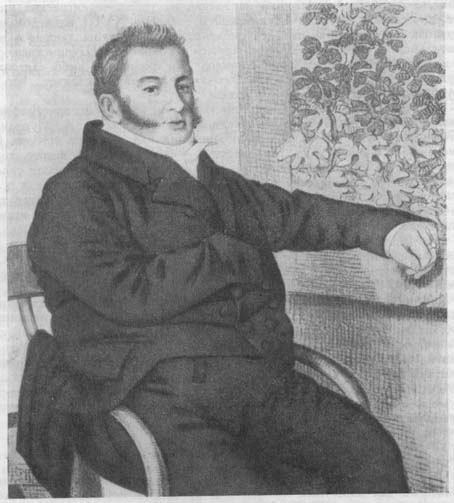 	15.Виды топонимовГеографические названия объектовПримерыАстионимыгородовРыбинскОйконимыпоселений и населенных пунктовПосёлок Судоверфь, деревня Свингино, деревня БалобановоУрбанонимыразличных внутригородских объектов: театров и музеев, садов и скверов, парков и набережных и другихГодонимыулицУл. СудостроительнаяАгоронимыплощадейГеонимыпроспектов и проездовДромонимытранспортных магистралей и дорог разного типа, как правило, проходящих за пределами поселенийСелиховское шоссеХоронимылюбых территорий, областей, районовПелагонимыморейЛимнонимыозерГидронимырекВолгаГелонимыболотОронимывозвышенностей, хребтов, холмовантропотопонимыпроизошедшие от фамилии или личного имениД. Свингино (по имени П.П.Свиньина)